Расчет размера платы за услуги отопления для расчетов с гражданами, проживающими в жилищном фонде 
города Нижневартовскас 01.01.2016 — 30.06.2016с 01.01.2016 — 30.06.2016с 01.01.2016 — 30.06.2016с 01.01.2016 — 30.06.2016с 01.01.2016 — 30.06.2016 № 
п/пВиды жилищного фондаТариф на тепловую энергию с НДС (руб. за Гкал)Норматив потребления коммунальных услуг по отоплению для жилых и нежилых помещений: Гкал на 1 м2общей площади всех помещений в многоквартирном доме или жилом доме в месяцНорматив потребления коммунальных услуг по отоплению для жилых и нежилых помещений: Гкал на 1 м2общей площади всех помещений в многоквартирном доме или жилом доме в месяц № 
п/пВиды жилищного фондаТариф на тепловую энергию с НДС (руб. за Гкал)Постройки до 1999 года включительноПостройки после 1999 года11 этажные жилые дома1435,220,040,018422 этажные жилые дома1435,220,03150,015733 этажные жилые дома1435,22 — 0,015443 — 4 этажные жилые дома1435,220,0212 — 54 — 5 этажные жилые дома1435,22 — 0,013466 — 7 этажные жилые дома1435,22 — 0,012475 — 9 этажные жилые дома1435,220,0212 — 88 — 9 этажные жилые дома1435,22 — 0,0119910 — 11 этажные жилые дома1435,220,020,01121012 — 14 этажные жилые дома1435,220,01980,01071116 этажные жилые дома1435,220,0217 — с 01.07.2016 — 31.12.2016с 01.07.2016 — 31.12.2016с 01.07.2016 — 31.12.2016с 01.07.2016 — 31.12.2016с 01.07.2016 — 31.12.2016 № 
п/пВиды жилищного фондаТариф на тепловую энергию с НДС (руб. за Гкал)Норматив потребления коммунальных услуг по отоплению для жилых и нежилых помещений: Гкал на 1 м2общей площади всех помещений в многоквартирном доме или жилом доме в месяцНорматив потребления коммунальных услуг по отоплению для жилых и нежилых помещений: Гкал на 1 м2общей площади всех помещений в многоквартирном доме или жилом доме в месяц № 
п/пВиды жилищного фондаТариф на тепловую энергию с НДС (руб. за Гкал)Постройки до 1999 года включительноПостройки после 1999 года11 этажные жилые дома1478,020,040,018422 этажные жилые дома1478,020,03150,015733 этажные жилые дома1478,02 — 0,015443 — 4 этажные жилые дома1478,020,0212 — 54 — 5 этажные жилые дома1478,02 — 0,013466 — 7 этажные жилые дома1478,02 — 0,012475 — 9 этажные жилые дома1478,020,0212 — 88 — 9 этажные жилые дома1478,02 — 0,0119910 — 11 этажные жилые дома1478,020,020,01121012 — 14 этажные жилые дома1478,020,01980,01071116 этажные жилые дома1478,020,0217 — 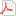 Приказ Региональной службы по тарифам Ханты–Мансийского автономного округа – Югры от 17.11.2015 №156-нп «Об установлении тарифов на тепловую энергию (мощность), поставляемую теплоснабжающими организациями потребителям»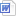 Приказ Департамента жилищно-коммунального комплекса и энергетики Ханты–Мансийского автономного округа – Югры от 09.12.2013 №26-нп «Об утверждении нормативов потребления коммунальных услуг по отоплению на территории муниципальных образований Ханты-Мансийского автономного округа - Югры»